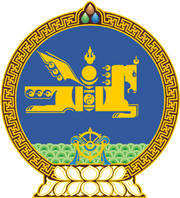 МОНГОЛ УЛСЫН ХУУЛЬ2022 оны 04 сарын 22 өдөр                                                                  Төрийн ордон, Улаанбаатар хот     ЭМНЭЛГИЙН ТУСЛАМЖ, ҮЙЛЧИЛГЭЭНИЙ     ТУХАЙ ХУУЛЬД НЭМЭЛТ     ОРУУЛАХ ТУХАЙ1 дүгээр зүйл.Эмнэлгийн тусламж, үйлчилгээний тухай хуулийн 5 дугаар зүйлийн 5.3 дахь хэсгийн “газрын саналыг үндэслэн” гэсний дараа “тухайн шатны иргэдийн Төлөөлөгчдийн Хурлаар хэлэлцүүлэн шийдвэрлүүлж,” гэж нэмсүгэй.МОНГОЛ УЛСЫН ИХ ХУРЛЫН ДАРГА 				Г.ЗАНДАНШАТАР